от «__31___» ____01_____ 2022 г.			                                             № ____71_____О внесении изменений в муниципальную Программу МО «Город Мирный» «Развитие культуры» на 2018-2023 годы, утвержденную Постановлением городской Администрации от 21.08.2017 № 1359 В связи с уточнением мероприятий муниципальной Программы МО «Город Мирный» «Развитие культуры» на 2018-2023 годы, городская Администрация постановляет:Внести в муниципальную Программу «Развитие культуры» на 2018-2023 годы, утвержденную Постановлением городской Администрации от 21.08.2017 № 1359 (далее – Программа) следующие изменения: В паспорте Программы пункт «Объем и источники финансирования программы» изложить в новой редакции:В разделе Программы V «Ресурсное обеспечение Программы» изложить в новой редакции:Приложение 1 к Программе «Система программных мероприятий» изложить в редакции согласно приложению 1 к настоящему Постановлению.Приложение 2 к Программе «Система индикаторов (показателей) программы «Развитие культуры» на 2018-2023 годы» изложить в редакции согласно приложению 2 к настоящему Постановлению.4. Опубликовать настоящее Постановление в порядке, предусмотренном Уставом МО «Город Мирный».5.  Контроль исполнения настоящего Постановления оставляю за собой. Глава города                          	                                               К.Н. АнтоновАДМИНИСТРАЦИЯМУНИЦИПАЛЬНОГО ОБРАЗОВАНИЯ«Город Мирный»МИРНИНСКОГО РАЙОНАПОСТАНОВЛЕНИЕ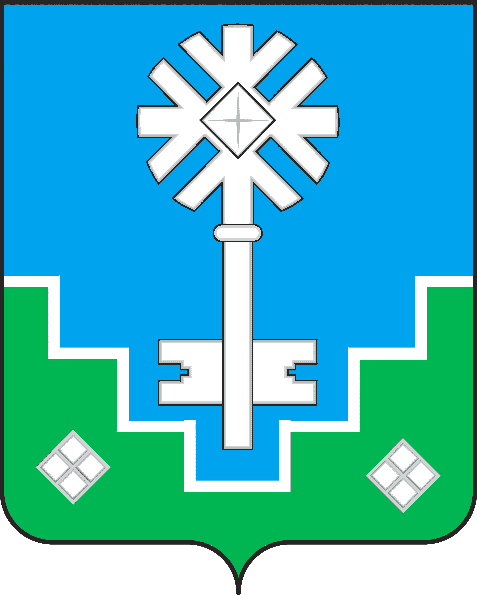 МИИРИНЭЙ ОРОЙУОНУН«Мииринэй куорат»МУНИЦИПАЛЬНАЙ ТЭРИЛЛИИ ДЬАhАЛТАТАУУРААХВсего, в т.ч. по годамВсего, руб.В т.ч. по источникамВ т.ч. по источникамВ т.ч. по источникамВ т.ч. по источникамВсего, в т.ч. по годамВсего, руб.БюджетБюджет МРМестный бюджетИные источникиВсего, в т.ч. по годамВсего, руб.РС (Я)Бюджет МРМестный бюджетИные источникиВсего, в т.ч. по годам111 595 880,488 661 053,61102 934 826,870,00201820 369 758,003 800 000,0016 569 758,00201921 503 063,614 861 053,6116 642 010,00202011 944 247,7811 944 247,78202118 470 581,3118 470 581,31202219 000 830,7919 000 830,79202320 307 398,9920 307 398,992018, руб.2019, руб.2020, руб.2021, руб.2022, руб.2023, руб.Всего, руб.20 369 758,0021 503 063,6111 944 247,7818 470 581,3119 000 830,7920 307 398,99111595880,48